Grain Nutrition Facts Per 1 cup raw grain (minimal nutrients are lost with baking)RDA (Recommended  Daily Amount of Vitamins for women over 50Carbohydrate of Hard Red Wheat *zero fructose, sugar 0.8g.  **Amino Acid profile of Hard Red Wheat ---Protein24.2g48% Tryptophan307mg  Threonine701mg Isoleucine879mg Leucine1639mg Lysine643mg Methionine386mg Cystine618mg Phenylalanine1137mg Tyrosine743mg Valine1067mg Arginine1142mg Histidine547mg Alanine864mg Aspartic acid1229mg Glutamic acid7677mg Glycine1014mg Proline2475mg Serine1125mg Hydroxyproline
Read More https://nutritiondata.self.com/facts/cereal-grains-and-pasta/5737/2#ixzz7OB56iDuWZero FRUCTOSE—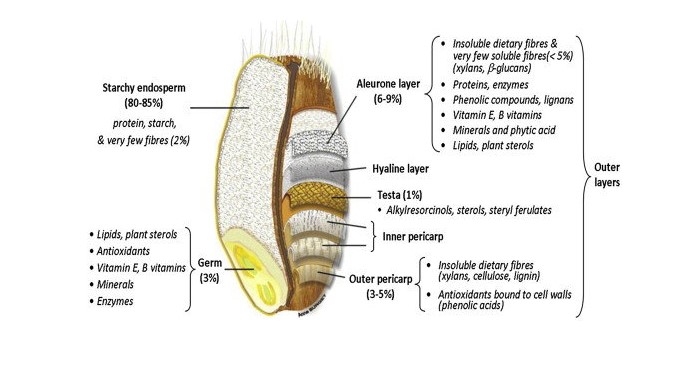 References:https://nutritiondata.self.com/facts/cereal-grains-and-pasta/5679/2https://www.healthline.com/nutrition/cooking-nutrient-content#roasting-and-bakinghttps://www.researchgate.net/profile/Vincent-Van-Buul/publication/253234051/figure/fig2/AS:269679973367809@1441308124210/Histological-structure-of-wheat-grain-Adapted-from-Barron-etal-2007-showing-bioactive.pngNutrientsHard Red WheatHard White Soft Wh.WheatSpeltBarleyOatsQuinoaMilletCalories628657571588704607626756Carbs137 g *146127124155103109146Fiber23.4g2321.31831.216.511.917FatOmega 3Omega 651.8 mg
1152 mg3.283
67.2
1373601344113mg20761101010173378152250612364030Protein **24.2g21.721825.4mg19.826.42422Vitamin A17.3 IU015 iu17.444023.80Lutein &Zeaxanthin 422 mcg422 mcg2770Beta Carotene 9.6 mcg9.613.60Vitamin E1.9 mg1.94mg1.71.4004.10.1Vitamin K3.6mcg3.6mcg3.26.3mcg4.4001.8Thiamine (B1)0.7mg.743mg0.70.60.41.20.60.8Riboflavin (B2)0.2mg0.2mg0.20.20.20.20.50.6Niacin (B3)10.5mg8.4mg8.011.99.21.52.69.4B60.6mg0.7mg0.60.40.50.20.80.8Folate 73mcg73mg68.978.34687313170B1200000000PantothenicAcid (B5)1.8mg1.8mg1.41.90.62.11.31.7Choline59.9mg0007501190Betaine 0000010720Calcium55.7mg61 mg57.1475884.379.916Iron6.1mg8.769.07.7577.66Magnesium242 mg178151237158276335228Phosphorus553mg681675698442816777570Potassium697mg829731675560669957390Sodium3.8mg3.843.413.9183.18.510Zinc5.1mg6.395.85.74.36.25.33.4Copper0.8mg0.70.70.90.81.01.01.5Manganese7.7mg7.35.75.22.67.73.53.3Selenium 136mcg0020.475014.45.5B1 Thiamine1.1 mg DayB2 Riboflavin1.1 mg dayB3 Niacin1.1mg DayB5 Pantothenic Acid5mgB 61.9mgB7 Biotin30 mcgB9 Folate600mcgB12 2.6mcg